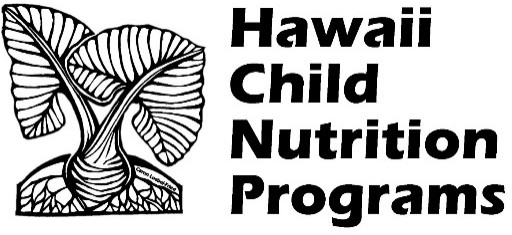 แบบฟอร์มสละสิทธิ์บริการล่ามภาษาฟรีฉันรับทราบว่ามีบริการล่ามเป็นลายลักษณ์อักษรและทางโทรศัพท์ฟรีที่เสนอโดยสำนักงานโปรแกรมโภชนาการเด็กแห่งฮาวาย (HCNP) ฉันปฏิเสธบริการล่ามฟรีที่มีให้ และจะใช้ล่ามที่ฉันเลือกเพื่อแปลภาษา ฉันเข้าใจว่าฉันไม่สามารถใช้เด็กวัยเรียนในการให้บริการล่ามภาษาสำหรับฉันเหตุผลสำหรับบริการล่ามภาษา ทำเครื่องหมายในช่องด้านล่าง:แอปพลิเคชั่นอาหารฟรีและลดราคาที่พัก อาหารอื่นๆ: (โปรดอธิบาย) ________________________ชื่อโรงเรียนที่ลูกของฉันเข้าเรียน: ________________________วันที่ _________________ ชื่อผู้พิมพ์____________________________ ลายมือชื่อ__________________________สถาบันแห่งนี้คือผู้ให้โอกาสที่เท่าเทียมกัน